單位自聘人員計算機中心網路服務帳號申請流程請先與單位詢問自身之職員編號於單位自聘人員管理系統可以查詢前往http://apply.cc.ntu.edu.tw/
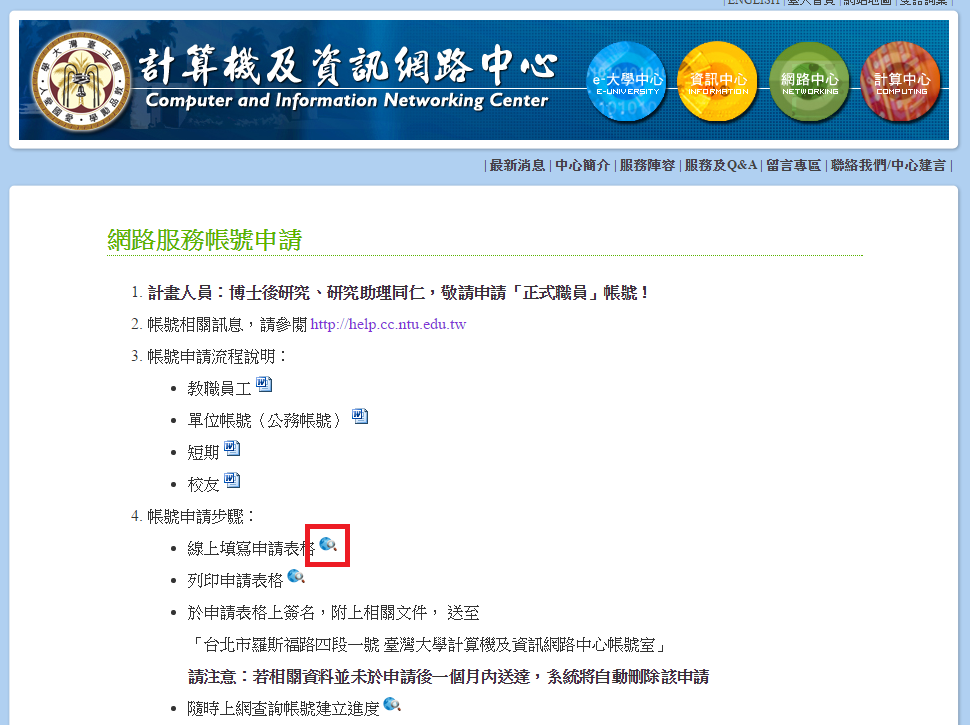 申請帳號種類請點選職員
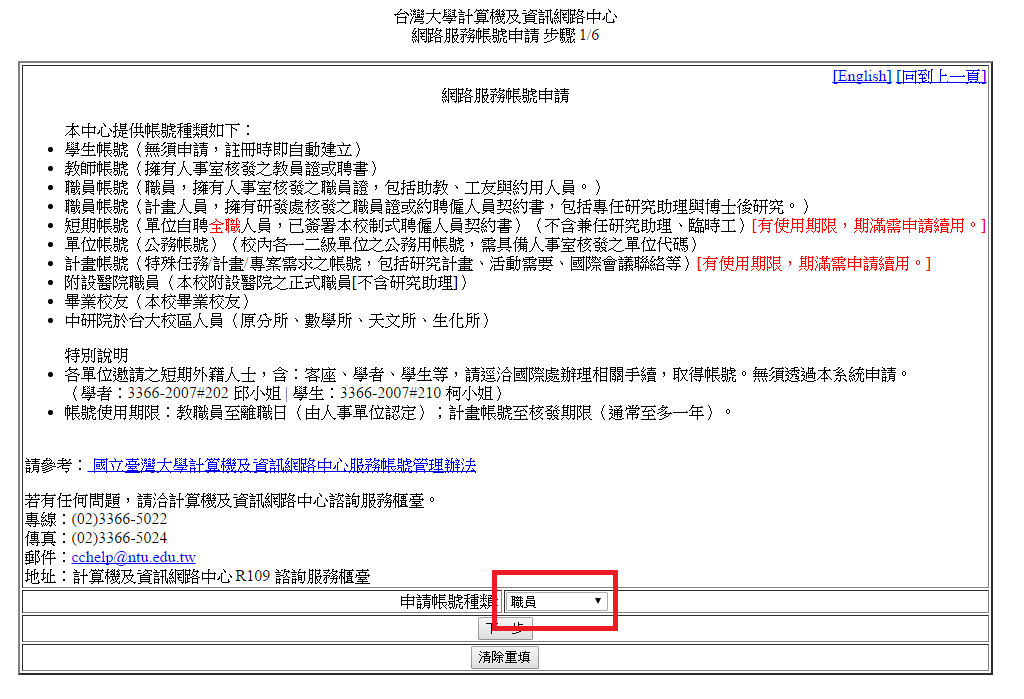 教職員編號請向聘雇單位詢問，於單位自聘人員管理系統可查詢
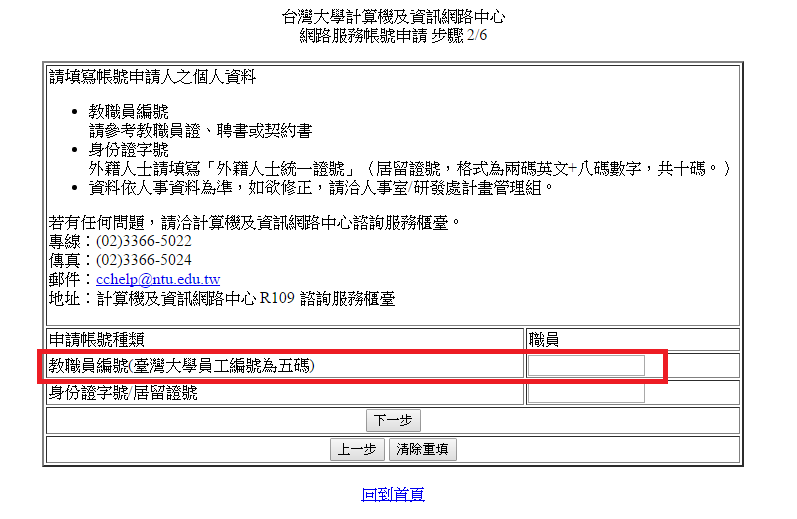 後續請參照教職員工帳號申請流程
http://apply.cc.ntu.edu.tw/staff.doc